Муниципальное казенное общеобразовательное учреждение«Элисенваарская средняя общеобразовательная школа»(МКОУ «Элисенваарская СОШ»)186720 Республика Карелия, Лахденпохский р-н, п. Элисенваара, ул. Школьная, д.7,тел/факс (814)50 33-651, elis-ch-37@yandex.ruХод урока:I. Изучение нового материала. (15 мин)Ознакомьтесь с учебными материалами на новую тему «Второй закон Ньютона»  читаем п. 11 в учебнике «Физика». Надо знать: Второй закон Ньютона, причины ускоренного движения телРассмотреть решение задачи на стр. 49-50Видео-урок: https://www.youtube.com/watch?v=ZvRjSPzFG_0 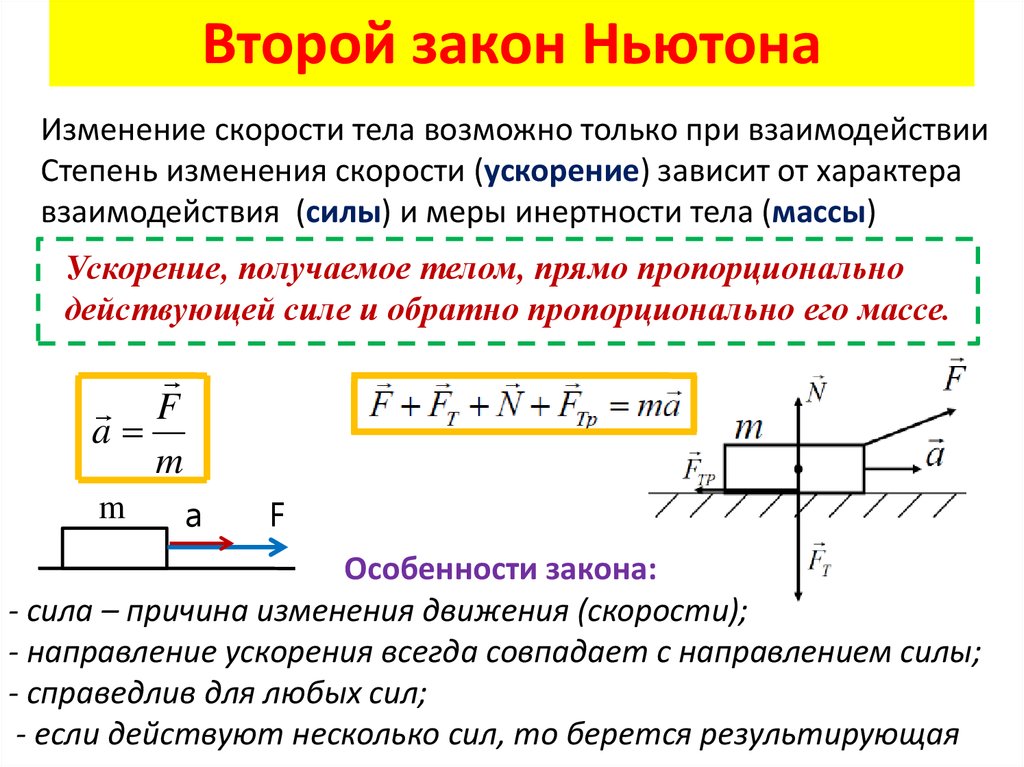 II. Закрепление пройденного материала. (15 мин) Решить упражнение 11 (1-3). В №3 масса одинаковая m. Класс9Адрес для отправки выполненного задания«ВКонтакте» личным сообщением https://vk.com/anna_dashkevichПредмет ФизикаАдрес для отправки выполненного задания«ВКонтакте» личным сообщением https://vk.com/anna_dashkevichУчительСолохина А.П.Время консультаций14.00 ч – 17.00 ч. (пн.-пт.) +79214580631Дата проведения урока 16.09.2020г (по расписанию)Срок сдачи на проверку/срок изучения16.09 до 19:00 отправить фотографию (сообщение)Тема урока«Второй закон Ньютона» Срок сдачи на проверку/срок изучения16.09 до 19:00 отправить фотографию (сообщение)